Note à l’attention du demandeur :Il est indispensable de remplir cette fiche de manière complète et synthétique.Merci de prendre connaissance des critères d’éligibilité sur le site Sacem:https://aide-aux-projets.sacem.fr/nos-programmes-aideTitre du film :      Budget Film :      Euros			Budget Musique :      Euros  (soit	     % du budget total) Dont :1)       Euros  pour la création de musique originale (soit	     % du budget musique)            2)       Euros  pour l’achat de droits de musiques préenregistréesMontant de la Prime de Commande au compositeur :      Euros  Aide SACEM demandée :       EurosRéalisateur :      			Scénariste :      Compositeur :     		 	N° Sociétaire Sacem (n° COAD) :      (figurant sur la carte de membre)Contact compositeur :	 Mail :     			Téléphone :     			 Adresse postale :      			 Site web :      Collection : oui /  non, si oui laquelle :      Genre :  Fiction  Animation Autre, précisez     Nom de la structure de production :       Nom de la structure de distribution :       				Dates de tournage :         (le cas échéant dates prévisionnelles - précisez)Date de livraison :            (le cas échéant date prévisionnelle - précisez)Diffusion/pré - achat :            Durée prévisionnelle du film :      minutesDurée prévisionnelle de la musique originale :      minutesEditeur de la musique :      			N° Sociétaire Sacem (n° COAD) :      (figurant sur  la carte de membre)Cette structure appartient-elle au compositeur :  Oui	 NonLe compositeur est-il accompagné d’un orchestrateur ?   Oui		 NonSi oui, nom/prénom :      Lieu d’enregistrement de la musique :      1) Dans la cadre du partenariat Sacem/Création musique originale CM, nom de la structure  partenaire associée:Normandie ImagesDate d’obtention de l’aide :     Autre, précisez :      2) Nom de la structure demandeuse :     Contacts :	Nom :     		           Mail :     			Téléphone :     SYNOPSIS1000 caractères maximum     RESUME DE LA NOTE D’INTENTION  DU COMPOSITEUR POUR LA MUSIQUE 1000 caractères maximumELEMENTS BIOGRAPHIQUES DU REALISATEUR1000 caractères maximumELEMENTS BIOGRAPHIQUES DU COMPOSITEUR1000 caractères maximumA PROPOS DE LA PRODUCTION1000 caractères maximumMULTIMEDIA (vidéo, mp3 ; presse etc)	Lien(s):     COMMENTAIRE  LIBRE1000 caractères maximumSi votre dossier reçoit un avis favorable:Le demandeur s’engage à remettre à la Sacem un exemplaire  DVD du  film et dans la mesure du possible,  un lien vidéo permanent. Le demandeur s’engage à faire figurer la mention au générique du film : « Musique originale de [nom du compositeur], composée et enregistrée avec le soutien de la Société des Auteurs Compositeurs et Editeurs de Musique, Sacem, en association avec [Nom de la structure partenaire] » et faire figurer les logos de la Sacem et de la structure associée au dispositif.• Le producteur, le compositeur ou l’éditeur de la musique originale déposeront l’œuvre à la Sacem selon les procédures habituelles.Attention : Le logo a évolué en 2015 merci de se référer à la Charte et les versions disponibles sur le site de la Sacem : https://societe.sacem.fr/ressources-presse/outils-de-communication 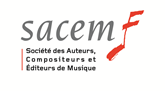 ENGAGEMENTS DU DEMANDEUR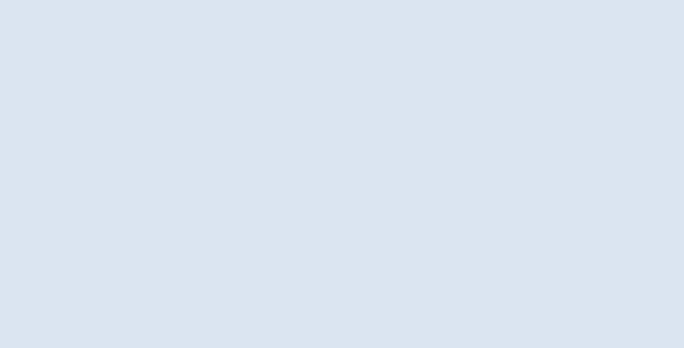 Je déclare avoir pris connaissance et accepter les critères d’éligibilité relatifs au programme d’aide à la création de musique originale pour les courts métragesJe joins à ma demande en ligne les éléments obligatoires listés ci-dessous. (Pièces jointes à charger sur la plateforme)   Cette Fiche complétée  Le budget du film  Contrat de commande du compositeur sur le film Convention entre la production du film et la structure partenaire de la Sacem. Je soussigné le demandeur  certifie que les informations renseignées ci-dessus sont exactes .Date :    /  /20  Il est obligatoire de répondre à l'ensemble des champs figurant au présent formulaire. Un dossier incomplet ne pourra être accepté.Ces informations recueillies par la Sacem font l’objet d’un traitement nécessaire à son action culturelle et plus généralement à sa communication et sont destinées à la Sacem et ses partenaires. Elles sont conservées pendant toute la durée de la convention d’aide et 10 ans après conformément aux dispositions légales auxquelles la Sacem est soumise. Vous disposez d’un droit d’accès, d’interrogation, de rectification et d’opposition dans les conditions prévues aux articles 38, 39 et 40 de la loi de 1978 à exercer, par e-mail à l’adresse fanny.ligneau@sacem.fr ou bien par voie postale, auprès de la Direction de l’Action Culturelle, Sacem, 225, avenue Charles de Gaulle, 92528 Neuilly-sur-Seine Cedex.La Sacem est également tenue de rendre public sur Internet vos nom et prénom en tant que bénéficiaire de l’aide, le montant et l’utilisation des sommes allouées, au sein de la base unique prévue à l’article L.326-2 du code de la propriété intellectuelle.